Publicado en Madrid el 14/06/2018 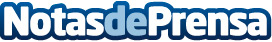 WashTec estará presente en la 11 edición de PetroForum UK que tendrá lugar en MarbellaEl evento de PetroForum UK se celebrará del 18 al 20 de junio en la ciudad malagueña de Marbella. Un año más proveedores y minoristas podrán afianzar sus relaciones y establecer un contacto directo durante estos díasDatos de contacto:WashTecNota de prensa publicada en: https://www.notasdeprensa.es/washtec-estara-presente-en-la-11-edicion-de Categorias: Andalucia Emprendedores Logística Eventos Consumo http://www.notasdeprensa.es